SCI论文如何查找分区地址：图书馆----外文数据库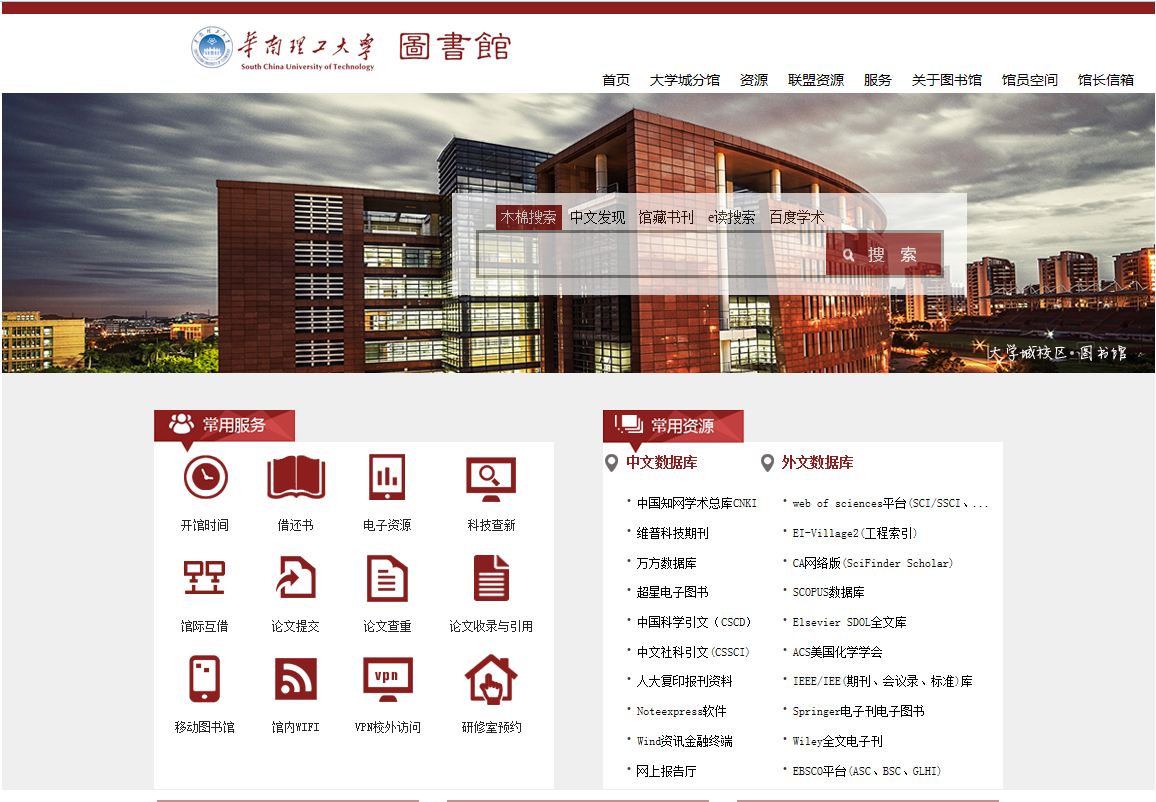 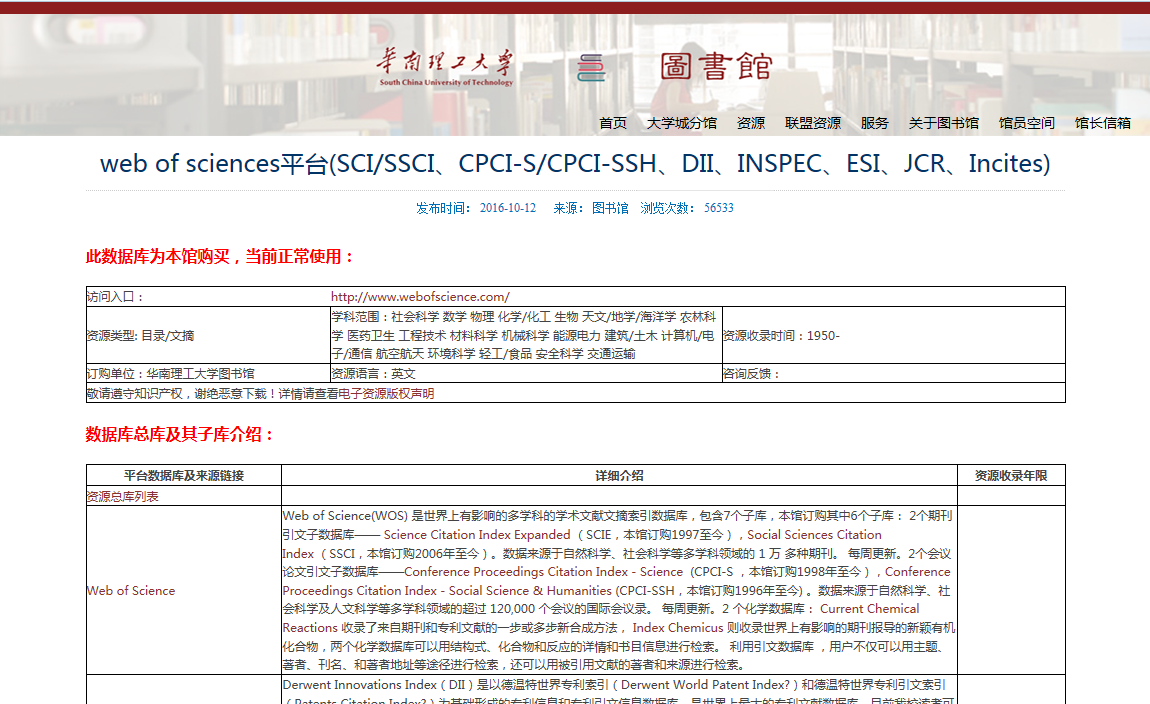 1、在web of science搜索页面输入论文题目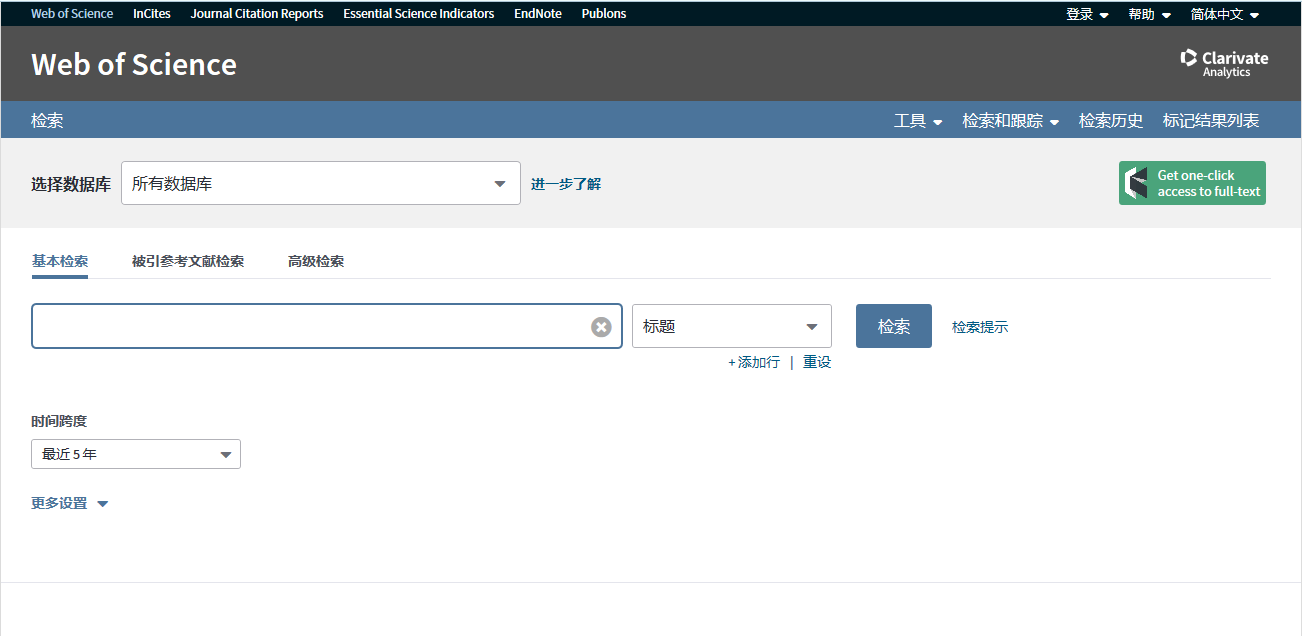 2、找到要查分区的文章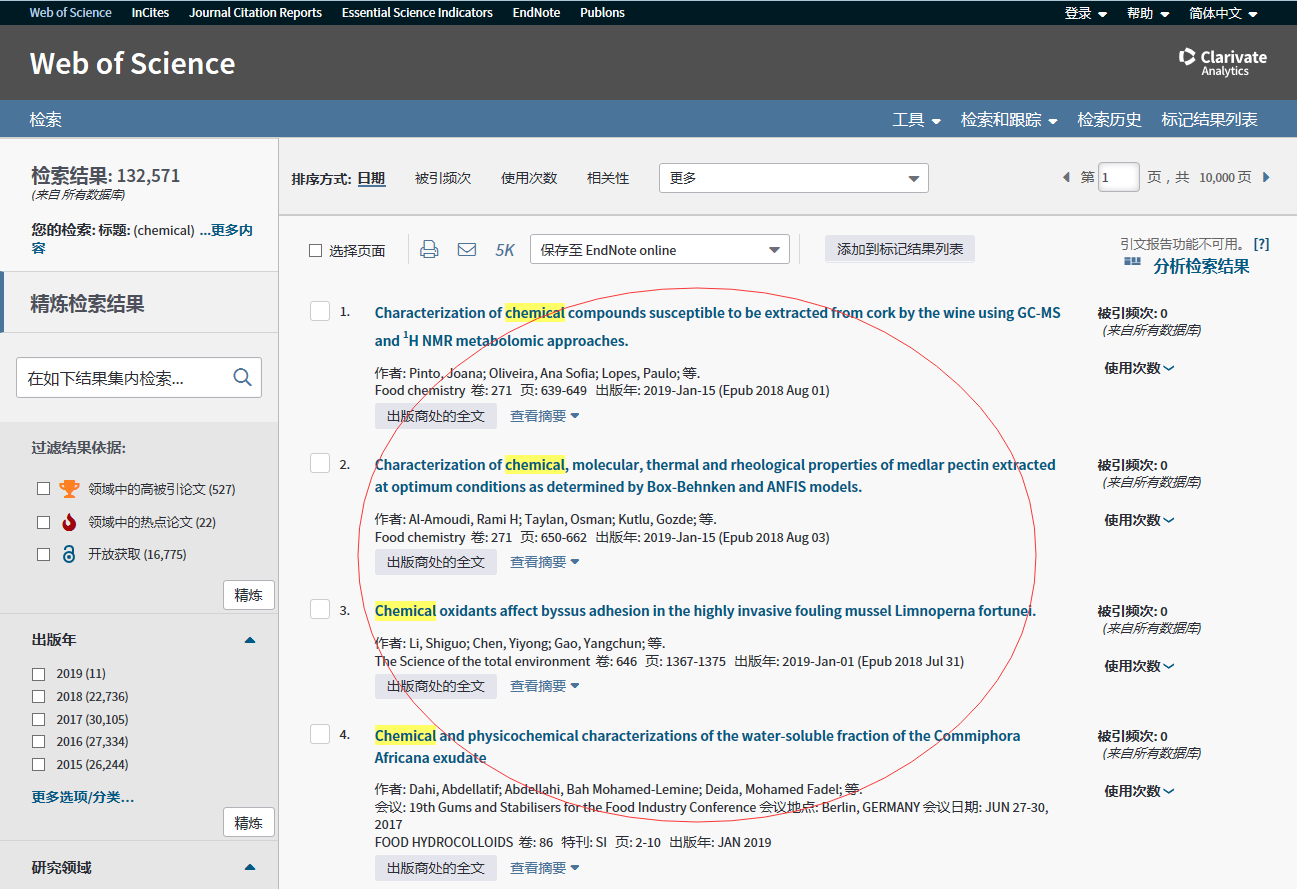 3、点击论文题目，出现的页面，如下所示。这个页面包含一篇论文的详细信息。点击“查看期刊影响力”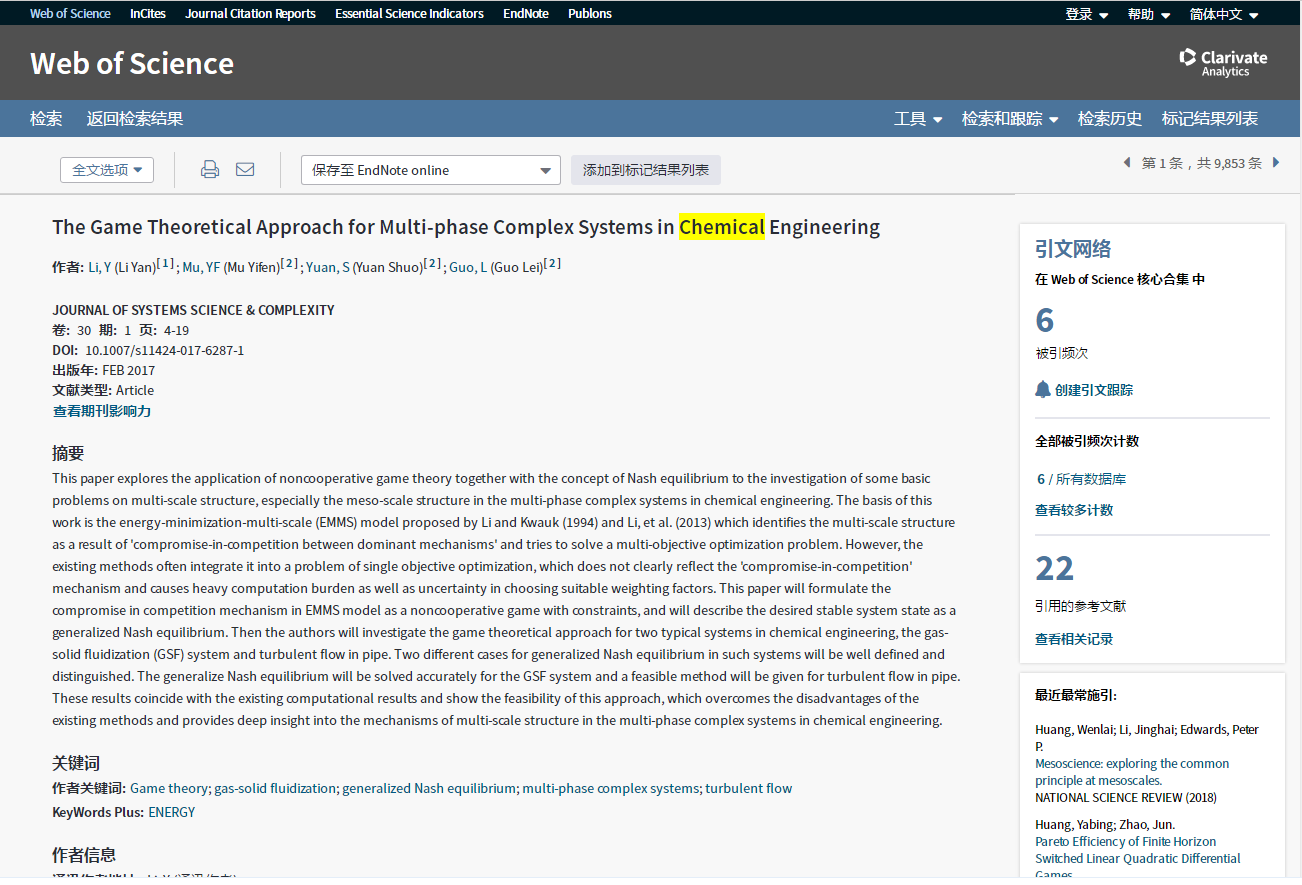 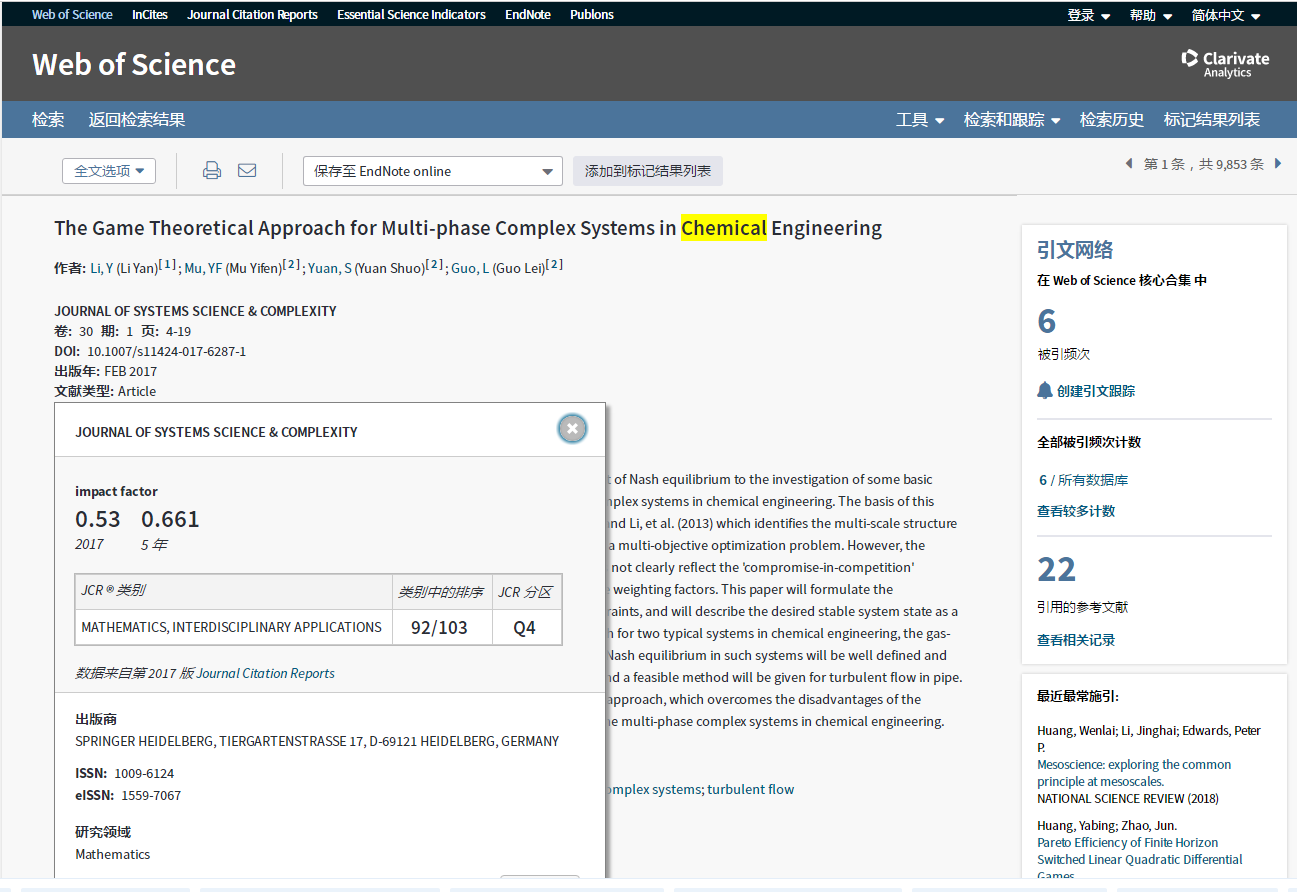 把包含文章题目or作者、分区、研究领域等信息的页面截图并打印。截图类似如上如果出现同一期刊两个不同分区，请根据所查文章的研究方向来进一步区分